Таблица для заполнения ответов на вопросы Всероссийской викторины«Животный мир Африки»Инструкция по заполнению таблицы: В колонке рядом с номером отметьте крестиком  Х  квадрат, соответствующей букве выбранного ответа. Нельзя отмечать больше одного квадрата в колонке.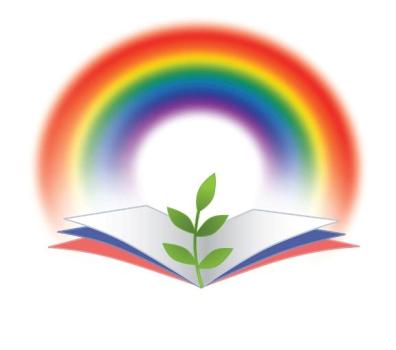 Всероссийские конкурсыдля одаренных детей и педагогов«Радуга талантов»www.raduga-talantov.comФамилия,  имяВозраст АБВ123456789101112131415